Colegio Emilia Riquelme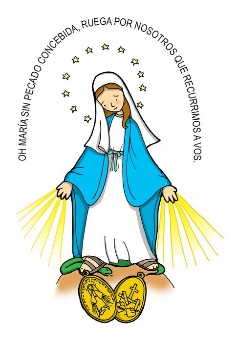 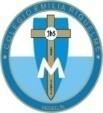 MatemáticasGrado: 5Gracias por su apoyo. Un saludo enorme y Dios los guarde.Correo: pbustamante@campus.com.coLas clases por zoom de esta semana serán Martes, miércoles a las 10:00 am y jueves 10:30 . ya que estamos aplicando los bimestrales de mayor intensidad, el viernes es para aclarar dudas por el chat del correo, whatsapp y realizar la actividad.Copiar en el cuaderno. (la fecha, saludo y tema de cada día) Fecha 16 de junio 2020Saludo: El señor Jesús no regale una linda semana.Tema: Repaso la potencia.Actividad Ingresa a la páginahttps://la.ixl.com/math/5-grado/evaluar-los-exponentesAplicación del bimestral de inglés para bachillerato.Nota: nuestra conexión será a las 10: 00 am. Mas adelante les comparto el enlace.NOTA: Durante esta semana son los bimestrales de mayor intensidad, los cuales se desarrollarán a partir de la 10:00 am a 1:00 pm, para primaria y para bachillerato de 7:00 a 9:00 am, teniendo en cuenta flexibilidad en situaciones presentadas por los padres de familia o acudientes, para que las estudiantes que tengan hermanas en bachillerato, puedan conectarse a las 7: 00 AM y desarrollar su bimestral oportunamente.muchas gracias.Fecha 17 de junio de 2020Tema: repaso de multiplicación. Aplicación del bimestral de lengua para bachillerato.Repaso en la siguiente página:https://la.ixl.com/math/5-grado/multiplicar-por-n%C3%BAmeros-que-terminan-en-cerosNota: nuestra conexión será a las 10: 00 am. Mas adelante les comparto el enlace.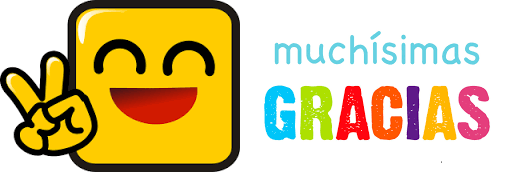 Fecha 18 de junio de 2020Tema: Repaso la potencia.Actividad Ingresa a la páginahttps://la.ixl.com/math/5-grado/evaluar-los-exponentes.Aplicación del bimestral de Matemáticas para bachillerato. Nota: nuestra conexión será a las 10: 30 am. Más adelante les comparto el enlace.Fecha 19 de junio de 2020Tema: Repaso la división en casa.Actividad Ingresa a la páginahttps://la.ixl.com/math/5-grado/comprender-la-divisi%C3%B3nNo se envía por esta semana nada al correo. Gracias.